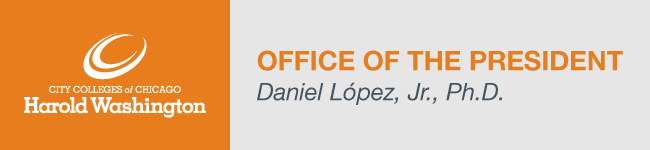 
Dear Harold Washington College Community,Next Tuesday, we welcome over 3,700 new and returning students to Harold Washington College!  I want to thank everyone for your efforts during registration.  You quickly adjusted to the implementation of weekly COVID testing for in-person faculty, staff and students.  Thank you for your continued compliance with our COVID policies.Please also note that the building will be closed on Monday, January 17th, in observance of the Martin Luther King, Jr. holiday.I encourage everyone to find a safe and healthy way to reflect or serve on this great holiday.  Due to COVID, the event we planned, the HWC Community Service Day organized by Maggie West, has been cancelled. Enjoy your long weekend and let’s get ready to start another great semester! Here are the College Updates for this week:Enrollment Update (updated January 13th)Spring 2022 – 16, 12, and 8-week sessions - Headcount: 3,782; Credit Hour: 39,596*Registration for spring classes remains open. To learn more about our registration process, click here. *Counting credit hours for all CCC students registered for courses held at HWC. Faculty and Staff AccomplishmentsWe are excited to share recent accomplishments from our faculty, staff members and students.Spring 2022 COVID FAQ’sCan be found here.Highlighted Upcoming Events:For a complete list of announcements please visit our HWC Announcements page. The HWC Events Calendar lists all upcoming events for students, faculty, staff, and the public.Personnel Updates and Searches (updated January 13th):Associate Dean, Career Programs – Interviews held this week.  College Clerical Assistant – Interviews scheduled. Director, First Year Experience – Position posted. Teacher Assistant, Printmaking – Position posted. College Advisor – Position posted. Career Services Advisor – Position posted. Adjunct Instructor, Architecture – Position posted. Clinical Counselor, Wellness Center – Position posted. Adjunct Instructor, Spanish – Position posted. Director, Auxiliary Services – Position posted. Director, Continuing Education – Position posted.Part-Time Security Officer – Position posted. Clerical Assistant II, Admissions – Position posted. Adjunct Instructor, English Language Learning – Position posted. Adjunct Instructor, Child Development – Position posted. Assistant Dean, Early College -Position posted. Assistant Director, Research and Planning – Position posted. Janitor – Position posted. 